자기소개서                                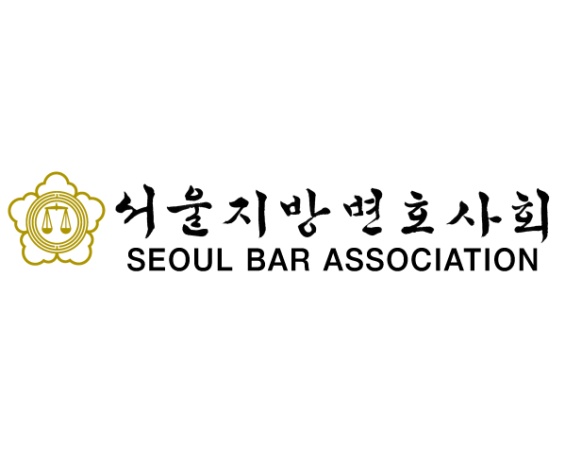 ▶ 아래의 각 문항에 대해 자유롭게 기술해주세요. 공간이 모자란 경우 임의로 행의 크기를 조정할 수 있습니다. 단, 제한 글자수를 초과할 경우 감점될 수 있습니다.※ 지정 글꼴: 바탕 / 글자크기: 12pt  / 글자색: 검정 / 줄 간격: 1줄 (굵기나 밑줄은 자유롭게 변경 가능) 상기 기재한 내용은 사실과 다름없음을 확인합니다.년    월    일작성자               (인)1. 귀하가 우리 회에 지원하신 동기에 대해 기술해주세요. [500자 이내(공백 포함)]2. ① 귀하의 장단점과 ② 장점을 적극 활용하였던 사례, ③ 단점을 보완 또는 극복하였던사례에 대해 기술해주세요. [800자 이내(공백 포함)]3. ① 지원하고 싶은 분야 및 그 이유와 ② 해당 분야와 관련된 경험이 있다면 그 경험에 대해 기술해주세요. [800자 이내(공백 포함)]4. 여러 사람과의 협력을 통해 의미있는 무언가를 성취한 경험에 대해 기술해주세요. [800자 이내(공백 포함)]5. 대외활동 또는 업무상 맞닥뜨린 난관을 스스로 극복했던 경험에 대해 기술해주세요.[800자 이내(공백 포함)]